Рогов Григорий Иванович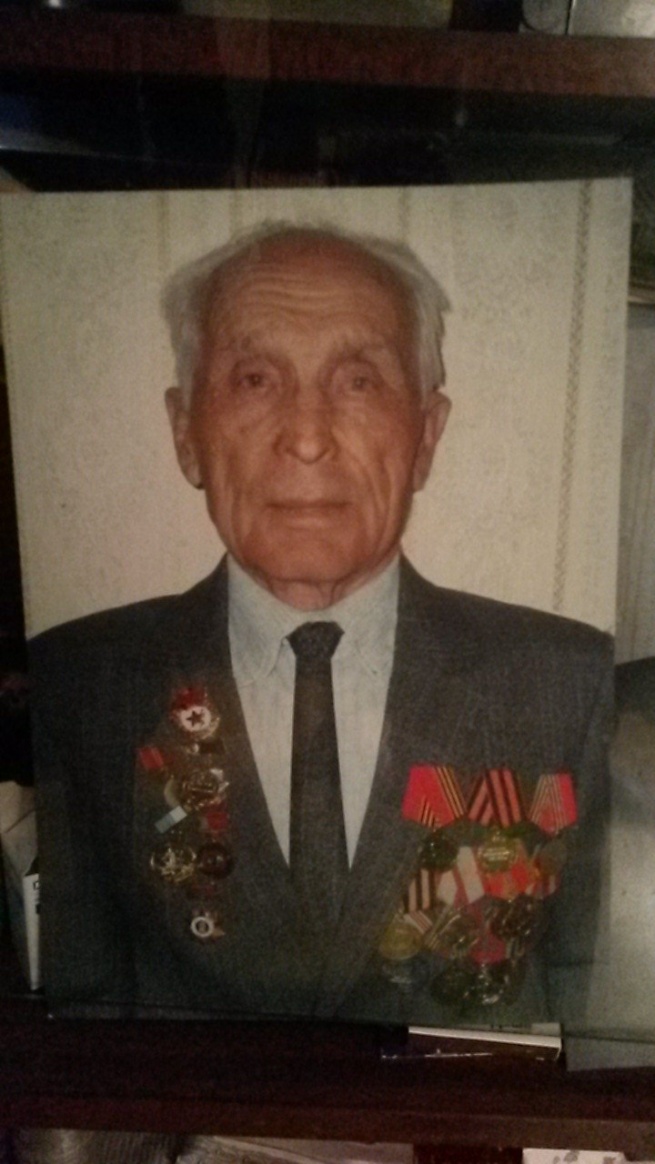 Дата рождения:06.02.1922г.В нашу школу пришел на работу после войны. На тот момент ему было 23 года. Это был 1968г. Самого основания школы работал учителем труда. У него были ученики, которые готовили самостоятельные проекты по предмету Григория Ивановича. В частности вытачивание корабля и многое другое.Во время войны работал штурманом броненосца, помимо всего писал стихотворения. Выпустил около 8 сборников, но они были отданы родственникам.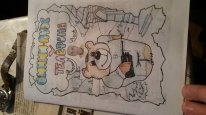  О нем была напечатана статья в газете «Голос» под названием «Записки штурмана самолета-бомбардировщика ИЛ-4».Вот некоторые из его стихотворений:Григорий Рогов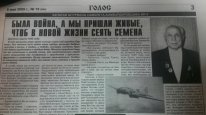 Помни фронтовикаБыла война, а мы пришли живые,Чтоб в новой жизни сеять семена.Во имя павших и живых во имя,Фронтовики, наденьте ордена.Еще вчера мы были молодые,Сегодня мы больные старики,За прошлые атаки боевые,Наденьте ордена, фронтовики.Поверьте, нас осталось мало,Всего, каких-то сто полков,Я говорю вам, как бывало:Помните нас, фронтовиков.Помните люди, помните все,Нам было трудно всем на войне,Мы защищали страну, матерей,Мы защищали любимых детей.Помни Одессу, помни Кронштадт,Помни Воронеж и Сталинград,Помни убитых детей, стариков,Помни гвардейцев-фронтовиков.Помни солдата, героя-бойца,Кто, погибая, стоял до конца.Помни всем сердцем, помни всегда,Кто на войне погиб за тебя.